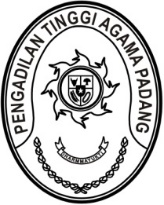 MAHKAMAH AGUNG REPUBLIK INDONESIADIREKTORAT JENDERAL BADAN PERADILAN AGAMAPENGADILAN TINGGI AGAMA PADANGJalan By Pass KM 24, Batipuh Panjang, Koto TangahKota Padang, Sumatera Barat 25171 www.pta-padang.go.id, admin@pta-padang.go.idNomor	:	           /KPTA.W3-A/TI1.1.1/I/2024	Januari 2024Sifat	: BiasaLampiran	:	-Perihal	:	Permintaan Keluhan Mesin FotocopyYth.	Ketua Pengadilan Agama	Se-Sumatera BaratDengan hormat,Sehubungan dengan tender mesin fotocopy untuk PTA Padang dan PA Se-Sumatera Barat yang telah selesai, kami sampaikan bahwa mesin fotocopy yang akan digunakan adalah mesin yang sama yang berada di satker saat ini. Sebagai pengguna mesin fotocopy tersebut, satker diminta memberikan umpan balik terkait kendala-kendala yang timbul selama penggunaan mesin tersebut. Rekapitulasi ini akan menjadi sarana bagi PTA Padang untuk menyampaikan kendala-kendala tersebut kepada penyedia mesin fotocopy.Untuk itu, kami meminta kepada satker untuk mengirimkan kendala-kendala tersebut paling lambat tanggal 5 Januari 2024 pukul 10.00 WIB melalui link https://s.id/KeluhanFC atau https://forms.gle/6fGgwWapHYyxj1gZ6Demikian kami sampaikan, atas perhatian dan kerjasamanya, kami ucapkan terima kasih.Ketua,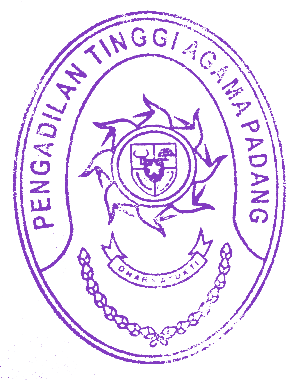 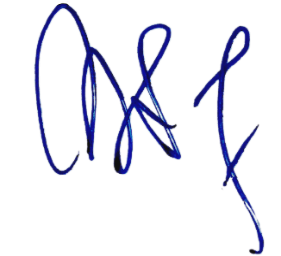 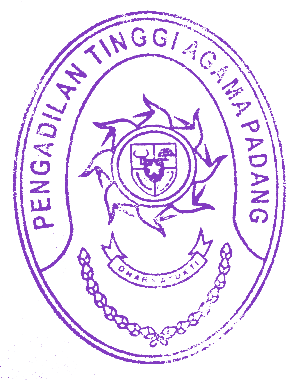 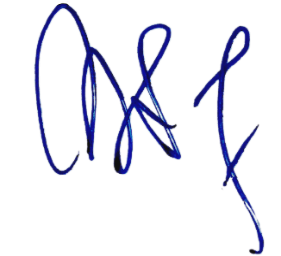 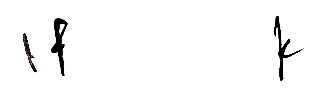 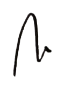 H. Abdul Hamid Pulungan